Gathering of Quilters                    Membership Form  2019 – 2020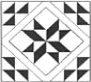 Please Print Clearly or Use an Address LabelNAME ___________________________________________________________DATE  ______________________ADDRESS ________________________________________________________CITY _____________________STATE___________ ZIP CODE _____________  PHONE ________________________    EMAIL __________________________  BIRTHDATE (Optional)  Month/Day ___________________________________************************************************************************************************************* Dues:  _____$25 Sept.-Sept.  _____$10 after March MeetingCircle:   Returning Member           New                FormerCircle:   Cash     Check #_____  (Made out to Gathering of Quilters Guild)Send (or bring to a meeting) this completed form with payment to: Gathering of Quilters Guild; P.O. Box 631; Sylvania, OH; 43560***************************************************************************************************************Please check the following:Yes       No_____	 _____  1.) I give permission for the above information to be published in a member directory which will be distributed to members only and will not be given to outside sources._____    _____   2.).I give permission for my quilt/me to be photographed and published on the guild website and Facebook page. If I don’t want pictures taken of me or my quilt(s), I must inform the photographer prior to showing my quilt(s).**Please report changes of phone # or email address, to Beth Rohrbacher, Membership Chairman, at <drbeth@buckeye-access.com> or 419-891-1024.** Please note that all newsletters, Pieceful Times, will be sent by email. If you want or need the newsletter to be sent by USPS, BRING Four (4) business-sized Self-Addressed Stamped Envelopes (SASE) to the Newsletter Ed., Hattie Kate Howell, at the Sept. mtg.